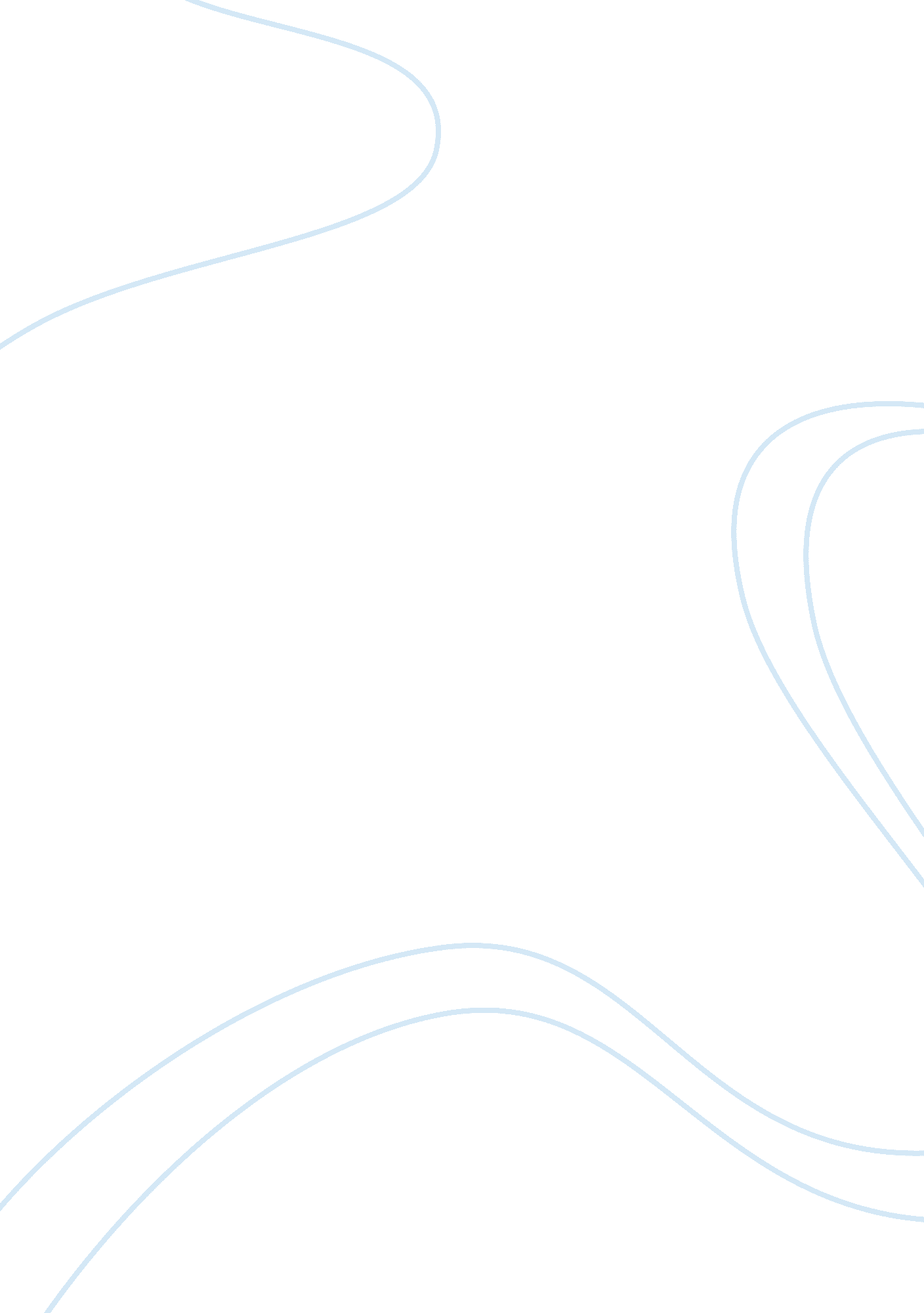 Why people should connect more with nature theology religion essay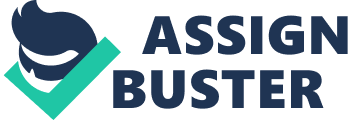 In the 21st century, people have practically forgotten how of import it is to link with nature. Despite all the technological progresss and scientific innovations that make us believe we have nil in common with the remainder of the carnal universe, we are still portion of the planet ‘ s zoology, whether we realize it or non. Acerate leaf to state, back when humanity ‘ s chief accomplishments were the innovation of a unit of ammunition wheel, or specific tools for farming agribusiness, people were really dependent on nature and paid a batch of attending to the alterations of its class. Now, with the technological revolutions and finds that made our past history, we seem to pay highly small attending to nature, acquiring more and more staccato from it every twenty-four hours. However, the links that were ab initio at that place, could n’t merely vanish and there is a figure of of import grounds in favour of the statement that people should seek to acquire back to rudimentss and connect with nature more than they do today. First of all, nature has historically been the place for human existences, merely like it remains a place for animate beings and workss ( of class, with the exclusion of those that are kept in menagerie and nurseries ) . Nature is able to demo us true beauty, without alterations, hyperboles and falsity. After all, is n’t is a small dry that people go to galleries and exhibitions to look at pictures of colourful flowers, mighty forests, green hills and fast clear watercourses ; those simple things that they can easy detect in existent life if they merely acquire outside their urban environment that looms around them? Or the fact that people purchase recordings of quieting sounds of nature, like what you ‘ d hear at dark in the forests – damped quavering of an bird of Minerva, pealing flair of crickets and susurrus rustling of shrubs. What we are in fact making is seeking to lead on our heads and do ourselves believe that we ARE in the wood, following to those bird of Minervas, crickets and shrubs, while we are alternatively trapped inside our bantam, well-furnished and packed-with-technology flat. Second, in the epoch of absolute informational pandemonium and noise, it becomes more of import than of all time to be able to hesitate from the brainsick gait of life and relax. Finding silence and peace in the planetary vacuity of fight, hastiness and strain, is really ambitious. We go to physicians to handle us for depression, insomnia and anxiousness. We ask for prescriptions and pills, while what we should be making alternatively is turning to nature for aid. What can be more restful and stress-free, than a cup of warm herb tea tea with fresh honey, on the porch of a cosy wooden state house with a position of a little natural lake, or small green wood, or beautiful mountains? It ‘ s the cheapest, simplest and most accessible intervention one can believe of. We laugh at those ‘ freaks ‘ embracing trees in the park, or walking barefoot on the grass. However, these people remember something really of import ; something, most others have forgotten someplace along the race to come on and prosperity: the key to being healthy, emotionally sustained and immune to mundane emphasis, is remaining connected to nature and leting ourselves to set all concern on clasp and take a interruption. Nature is about balance and harmony – things we lack most living inside the twirling cavity of urbanised metropoliss. Sometimes, we escape, but so seldom and so suddenly, that such flights can barely assist us re-establish our links with nature. Peoples should earnestly see altering their modus operandi and acquiring out into nature more on a regular basis. When was the last clip you took a walk to the nearby pool, or spent a weekend out-of-doorss making active athleticss? When was the last clip you went boosting, or fishing, or took your household or friends for a field day in the nearby park? We should seek to travel our hebdomadal amusement, every bit good as our vacation jubilations, parties and friendly assemblages, from places, saloons and eating houses to lake shores, mountains, Parkss, woods, pools, rivers and Grovess. The beautiful landscapes of America are improbably rich and diverse and this is our true natural wealth that we unluckily frequently bury about. Many parents and instructors today can retrieve hours spent in the great out-of-doorss, called in merely for dinner or when the last beam of summer visible radiation disappeared. Bookworm that I was, I can personally retrieve being told many yearss, “ It ‘ s a much excessively beautiful twenty-four hours to be indoors. Travel read that book in a tree! ” Today, kids ‘ s lives seem to be structured much otherwise, a universe where the phrase “ Go drama exterior ” has been replaced by telecasting plans, computing machine clip, and Wii Fit. Modern worlds lived in nature for most of their long history. Even one time colonisation into metropoliss occurred, people were surrounded by nature in the Fieldss and farms where they lived. And until 30 or so old ages ago, kids still spent the bulk bulk of their free clip in contact with nature. Urbanization brought about Parkss and resort areas to play in ; Fieldss, woods, and empty tonss to research ; and even in nearby backyards. Children freely played, explored, and interacted with nature without limitation. Today ‘ s universe is much different. Children no longer freely research the universe around them, and many have highly limited contact with nature at all. Fear for safety, structured lessons and activities, and electronics are some of the chief inhibitors to natural find that involve kids today. Spontaneous interaction with nature is most frequently limited, at best. Free drama in nature encourages kids to make games with their ain invented regulations, behavior experiments with nature, and larn lessons that are n’t “ taught ” by anyone. These types of “ no regulations ” state of affairss promote imaginative drama and give kids a deeper apprehension of nature. While playground equipment is a fringe benefit of modern urbanisation, its utilizations are more finite than those nature provides. Although equipment can be open-ended, imagined as a castle one twenty-four hours and a boat the following, nature is of all time altering. Traversing a watercourse one twenty-four hours might go seeking for hoarded wealths under river rocks another twenty-four hours as the watercourse dries up. Tactile out-of-door experiences teach kids otherwise than a lesson or even reading about a topic can. Besides the educational benefits, linking with nature has more benefits than might be obvious. Research shows that kids who are allowed to research out-of-doorss are socially and emotionally happier and healthier. Unstructured out-of-door drama is besides touted as one of the most direct ways to battle childhood fleshiness, a really existent and outstanding job for kids. Vitamin D exposure from the Sun is known to assist forestall a host of diseases, every bit good as dainty and prevent depression. Richard Louv, writer ofA Last Child in the Woods, has coined a phrase to sum up the current province of the modern kid: nature shortage upset. He believes that contact with nature can help in forestalling and handling Attention Deficit Hyperactivity Disorder ( ADHD ) , and that kids need regular contact with nature to remain physically and emotionally healthy. I extremely urge his book if you are interested in larning more about these thoughts. Outdoor drama gives kids the chance to value nature, and see it as an of import portion of of our universe. This is a touchable manner to guarantee that we help them developing environmental stewards who will be both appreciative and respectful of nature as they grow. Here are a few thoughts for integrating natural drama into kids ‘ s mundane lives: * Find a nature trail ( or any topographic point in nature, truly ) and promote kids to play, instead than merely hiking. Help kids make up a game or roll up bugs or foliages * Allow kids a little spot of land as “ their ain. ” This can be in a backyard or a school pace. One school where I worked had a kids ‘ s garden in the strip of land that ran right following to the side of the school edifice. Let them utilize their imaginativeness to delve, garden, physique, etc. * Invest in a few cheap outdoor geographic expedition tools: bug box, amplifying glass, butterfly cyberspace, shovel, spade, and compass * Rather than working indoors, take lessons out-of-doorss. Learn about H2O rhythms from the true beginning, usage nature to learn about classification, or compose a symphonic music of nature sounds. Even a linguistic communication or math lesson is more merriment when done outdoors on a beautiful twenty-four hours Outdoor drama gives kids the chance to value nature, and see it as an of import portion of of our universe. This is a touchable manner to guarantee that we help them developing environmental stewards who will be both appreciative and respectful of nature as they grow. Images used during survey “ Stoping to see our natural milieus can hold societal every bit good as personal benefits, ” says Richard Ryan, joint author and professor of psychological science, psychopathology and instruction at theUniversity of Rochester. While the healthy effects of nature are good documented, from increasing felicity and physical wellness to take downing emphasis, this survey shows that the benefits extend to a individual ‘ s values and actions. Exposure to natural as opposed to semisynthetic environments leads people to value community and close relationships and to be more generous with money, find Ryan and his squad of research workers at the University of Rochester. The paper includes four experiments in which 370 participants were exposed to either natural or semisynthetic scenes. Participants were encouraged to go to to their environments by detecting colourss and textures and conceive ofing sounds and odors. In three of the surveies, participants were shown a choice of four images on a 19 inch computing machine screen for two proceedingss each. One-half of the topic viewed edifices, roads, and other cityscapes ; the other half observed landscapes, lakes, and comeuppances. The urban and nature images were matched for colour, complexness, layout, and illuming. In a 4th survey, participants were merely assigned at random to work in a lab with or without workss. Participants so answered a questionnaire measuring the importance of four life aspirations: wealth and celebrity ( “ to be financially successful ” and “ to be admired by many people ” ) and connection and community ( “ to hold deep digesting relationships ” and “ to work toward the improvement of society ” ) . Across all four surveies, people exposed to natural elements rated close relationships and community higher than they had antecedently. The questionnaire besides measured how immersed viewing audiences were in their environments and found that the more deeply engaged topics were with natural scenes, the more they valued community and intimacy. By contrast, the more intensely participants focused on unreal elements, the higher they rated wealth and celebrity. To prove generousness, two of the surveies gave participants a $ 5 award with the instructions that the money could be kept or given to a 2nd anon. participant, who would so be given an extra $ 5. The 2nd participant could take to return the award money or maintain it. Therefore, topics had nil to derive if they chose to swear the other participant, and risked losing their money. The consequence? Peoples who were in contact with nature were more willing to open their billfolds and portion. As with aspirations, the higher the submergence in nature, the more likely topics were to be generous with their profitss. Why should nature do us more charitable and concerned about others? One reply, says joint author Andrew Przybylski, is that nature helps to link people to their reliable egos. For illustration, survey participants who focused on landscapes and workss reported a greater sense of personal liberty ( “ Right now, I feel like I can be myself ” ) . For worlds, says Przybylski, our reliable egos are inherently communal because worlds evolved in huntsman and gatherer societies that depended on mutualness for endurance. In add-on, write the writers, the profusion and complexness of natural environments may promote self-contemplation and the deficiency of semisynthetic constructions provide a safe oasis from the semisynthetic force per unit areas of society. “ Nature in a manner strips off the ruses of society that alienate us from one another, ” says Przybylski. Lead writer Netta Weinstein says that the findings highlight the importance of making green infinites in metropoliss and have deduction for contrivers and designers. Integrating Parkss and other representations of nature into urban environments may assist construct a stronger sense of community among occupants, she explains. By contrast, “ to the extent that our links with nature are disrupted, we may besides lose some connexion with each other, ” the writers warn. This disaffection may assist explicate other research demoing that urban as compared to rural inhabitants show more reserve, indifference, and alienation from others. On a personal degree, Weinstein says the return place message from the research is clear: “ We are influenced by our environment in ways that we are non cognizant of, ” she says. Because of the concealed benefits of linking with nature, people should take advantage of chances to acquire off from built environments and, when interior, they should environ themselves with workss, natural objects, and images of the natural universe. “ The more you appreciate nature, the more you can profit, ” she says. 